Российская ФедерацияИркутская областьБоханский МуниципальнЫЙ районАДМИНИСТРАЦИЯПОСТАНОВЛЕНИЕМэрБоханского муниципального района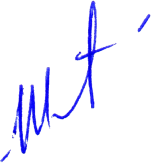 Э.И. КоняевПОЛОЖЕНИЕоб организации планирования эвакуации (приема и размещения эвакуируемого населения) на территории Боханского муниципального района в особый период1.Настоящее положение определяет цели, основные принципы планирования, обеспечения и проведения рассредоточения и эвакуации (приема и размещения эвакуируемого населения, материальных и культурных ценностей) на территории Боханского муниципального района (далее – района) в особый период.2.Планирование эвакоприёмных (эвакуационных) мероприятий осуществляется заблаговременно, в мирное время, проведение их предусматривается в максимально сжатые сроки.3.Проведение эвакоприёмных (эвакуационных) мероприятий является основным способом защиты населения городов области, отнесенных к группам по гражданской обороне (далее – ГО), от современных средств поражения.4.Основными целями планирования и проведения эвакоприёмных (эвакуационных) мероприятий являются:- снижение вероятных потерь населения и сохранение квалифицированных кадров специалистов;- обеспечение устойчивого функционирования организаций, продолжающих свою производственную деятельность в военное время;- обеспечение условий для создания группировки сил и средств ГО в загородной зоне (далее – ЗЗ) для ведения аварийно-спасательных и других неотложных работ (далее – АСДНР) в очагах поражения при ликвидации последствий применения потенциальным противником современных средств поражения.5.Перечень безопасных районов определяется нормативным правовым (распределительным) актом органа исполнительной власти Иркутской области Российской Федерации.6.Подготовка безопасных районов к приему, размещению и первоочередному жизнеобеспечению эваконаселения осуществляется эвакуирующимися организациями совместно с органами местного самоуправления заблаговременно, в мирное время.7.Эвакуации подлежат рабочие и служащие с неработающими членами семей объектов экономики, деятельность которых в соответствии с мобилизационными планами не прекращается в военное время и может быть продолжена на новой базе, соответствующей их производственному профилю и расположенной в безопасном районе, крайне необходимые документы, без которых невозможно возобновление деятельности на новой базе, рабочие и служащие с неработающими членами семей объектов экономики, прекращающих свою деятельность в военное время, а также нетрудоспособное и неработающее население.8.Рассредоточению подлежат рабочие и служащие уникальных (специализированных) объектов экономики, для продолжения, работы которых соответствующие производственные базы в безопасном районе отсутствуют или располагаются в городах, отнесенных к группам по ГО, а также организаций, обеспечивающих производство и жизнедеятельность объектов (городских энергосетей, объектов коммунального хозяйства, общественного питания, здравоохранения, транспорта и связи).9.Рассредоточиваемые рабочие и служащие размещаются в ближайших к границам городов, отнесенных к группам по гражданской обороне, безопасных районах, вблизи железнодорожных и автомобильных путей сообщения, с учетом суммарного времени доставки на работу и обратно в загородную зону не превышающего 4-х часов.10.Одновременно с рассредоточением рабочих и служащих в те же населенные пункты безопасного района эвакуируются неработающие и не занятые в производстве в военное время члены их семей. При невозможности их совместного размещения из-за ограниченной емкости жилого фонда и фонда общественных и административных зданий соответствующих населенных пунктов члены семей рабочих и служащих размещаются в других населенных пунктах безопасного района на том же эвакуационном направлении.11.Наибольшая работающая смена объектов, продолжающих работу в военное время в городах, отнесенных к группам по ГО, должна быть обеспечена защитными сооружениями, отвечающими нормам проектирования ИТМ ГО.12.В зависимости от масштабов, особенностей возникновения и развития военных действий, конкретных условий обстановки возможно проведение следующих видов эвакуации населения:- общая эвакуация – проводится на территории Иркутской области и предполагает вывоз (вывод) всех категорий населения, за исключением нетранспортабельных больных, обслуживающего их персонала и лиц, имеющих мобилизационные предписания;- частичная эвакуация – проводится до начала общей эвакуации при угрозе воздействия современными средствами поражения потенциального противника без нарушения действующих графиков работы транспорта. При частичной звакуации вывозится нетрудоспособное и не занятое в производстве и сфере обслуживания население (студенты ВУЗов, учащиеся школ-интернатов и профессионально-технических училищ, воспитанники детских домов, ведомственных детских садов и других детских учреждений, пенсионеры, содержащиеся в домах инвалидов и престарелых, совместно с преподавателями, обслуживающим персоналом и членами их семей), материальные и культурные ценности, подлежащие первоочередной эвакуации.13.Эвакоприёмные (эвакуационные) мероприятия осуществляются по решению Президента Российской Федерации или Председателя Правительства Российской Федерации и, в отдельных случаях, требующих немедленного принятия решения, по решению Губернатора Иркутской области с последующим докладом по подчиненности.14.Ответственность за организацию планирования, обеспечения, проведения эвакуации (приёма и размещения) населения и его размещение в безопасном районе возлагается:местный уровень – на глав (администраций) муниципальных образований;объектовый уровень – на руководителей соответствующих объектов.15.Планирование, обеспечение и проведение эвакоприёмных (эвакуационных) мероприятий осуществляется из принципа необходимой достаточности и максимально возможного использования имеющихся сил и средств.16.Эвакуационные мероприятия планируются и осуществляются по объектам экономики, а эвакуация остального населения, не занятого в производстве, – по месту жительства через жилищно-эксплуатационные участки.17.Эвакуация (приём и размещение) населения планируется комбинированным способом, с использованием имеющегося автомобильного и железнодорожного транспорта, независимо от форм собственности, не занятого воинскими и другими важными перевозками по мобилизационным планам, с одновременным выводом остального населения пешим порядком. 18.Численность населения, вывозимого транспортом, определяется, исходя из наличия транспорта, состояния дорожной сети, ее пропускной способности. При этом в первую очередь транспортом вывозятся:- население, которое не может передвигаться пешим порядком (беременные женщины, женщины с детьми до 14 лет, больные, находящиеся на амбулаторном лечении, мужчины старше 65 лет и женщины старше 60 лет);- рабочие и служащие свободных смен объектов, продолжающих работу в военное время в категорированных городах.Остальное население планируется выводить пешим порядком.19.Работающие смены объектов, продолжающих производственную деятельность в городах, отнесенных к группам по ГО, с момента начала эвакуации остаются на своих рабочих местах в готовности к укрытию в защитных сооружениях (далее – ЗС).Рассредоточение их в безопасный район осуществляется после завершения эвакуации по прибытии свободных рабочих смен из безопасного района.20.Каждому объекту экономики заблаговременно (в мирное время) определяется база и назначается район (пункт) размещения в безопасном районе.21.Выбор районов размещения эвакуируемого населения осуществляется эвакуационными комиссиями органов исполнительной власти, местного самоуправления и организаций области исходя из возможностей по удовлетворению потребностей населения по нормам военного времени в жилье, ЗС, воде и других видах первоочередного жизнеобеспечения, условий для создания группировки сил ГО, предназначенных для ведения АСДНР в очагах поражения, возможностей дорожно-транспортной сети, возможностей по форсированной подготовке простейших ЗС и жилья в ходе перевода ГО с мирного на военное положение за счет местных ресурсов.22.Районы размещения рабочих, служащих и неработающих членов их семей объектов экономики, переносящих свою производственную деятельность в безопасный район, выделяются за районами размещения рассредоточиваемых рабочих и служащих объектов, продолжающих свою деятельность в категорированных городах и оборудуются в инженерном отношении.23.Население, не занятое в производственной деятельности и не являющееся членами семей рабочих и служащих, размещается в более отдаленных местах безопасного района.24.Весь жилой фонд и фонд зданий общественного и административного назначения с момента объявления эвакуации передается в распоряжение глав (администраций) муниципальных образований.25.Эвакуированное население размещается в общественных и административных зданиях (санаториях, пансионатах, домах отдыха, детских оздоровительных лагерях и т.д.) и домах, независимо от форм собственности и ведомственной подчиненности, в отапливаемых домах дачных кооперативов и садоводческих товариществ на основании ордеров (предписаний), выдаваемых органами местного самоуправления поселений в безопасном районе.26.Для непосредственной подготовки, планирования и проведения эвакуационных мероприятий создаются эвакуационные органы:- эвакоприёмная (звакуационная) комиссия;- сборные эвакуационные пункты (далее – СЭП);- промежуточные пункты эвакуации (далее – ППЭ);- приемные эвакуационные пункты (далее – ПЭП);- группа формирования пеших и автомобильных колонн;- группа посадки на транспорт.27.В состав эвакуационных органов назначаются лица руководящего состава администраций (управлений, комитетов, служб, отделов), транспортных органов, органов общего и профессионального образования, социального обеспечения, здравоохранения, внутренних дел, связи, мобилизационных подразделений органов исполнительной власти, органов управления МЧС России, за исключением лиц, имеющих мобилизационные предписания.28.Эвакоприёмные (эвакуационные) органы в практической деятельности руководствуются Федеральным законом от 12.02.1998 № 28-ФЗ «О гражданской обороне», постановлением Правительства Российской Федерации от 22.06.2004 № 303 «О порядке эвакуации населения, материальных и культурных ценностей в безопасные районы», другими нормативными актами Российской Федерации, настоящим Положением и руководящими документами Губернатора Иркутской области.29.Для организованного проведения эвакуации (приёма и размещения) населения заблаговременно (в мирное время) планируются, подготавливаются и осуществляются мероприятия по следующим видам обеспечения: связи и оповещения, транспортному, медицинскому, охране общественного порядка и обеспечению безопасности дорожного движения, инженерному, материально-техническому, финансовому и коммунально-бытовому.30.Оповещение федеральных органов исполнительной власти, органов исполнительной власти области, органов  местного самоуправления и организаций, а также населения о проведении эвакуации проводится органами, осуществляющими управление ГО, с использованием систем централизованного оповещения и связи федерального, регионального и местного уровней, локальных систем оповещения, радиовещательных и телевизионных станций.   31.Транспортное обеспечение эвакоперевозок возлагается на транспортные организации органов местного самоуправления Иркутской области.При планировании эвакоперевозок автомобильным транспортом предусматривается использование всех технически исправных автомобилей, оставшихся после поставки в Вооруженные Силы, независимо от ведомственной принадлежности, пригодных для перевозки людей.Разрабатываются мероприятия по обеспечению автотранспорта двумя сменами водителей, а также по оборудованию грузовых автомобилей сиденьями для перевозки людей.Определяются уплотненные нормы посадки, согласовывается с органами военного управления использование автомобильных дорог.32.Медицинское обеспечение эвакуируемого населения возлагается на лечебно-профилактические учреждения органов местного самоуправления.33.На период проведения эвакоприёмных (эвакуационных) мероприятий на СЭП, ППЭ, ПЭП, на маршрутах эвакуации лечебно-профилактическими учреждениями органов местного самоуправления Иркутской области развертываются медицинские пункты с круглосуточным дежурством на них медицинских работников.34.На каждом маршруте эвакуации за счет районных лечебно-профилактических учреждений создаются не менее двух подвижных бригад, оснащенных транспортом, необходимым имуществом и средствами радиосвязи. Каждая бригада включает в себя одного врача и двух средних медицинских работников. Подвижные бригады подчиняются главному врачу лечебного учреждения, обеспечивающему медицинскую помощь на отведенном участке маршрута эвакуации.35.Охрана общественного порядка и обеспечение безопасности движения возлагается на органы внутренних дел (подразделения охраны общественного порядка, государственной инспекции безопасности дорожного движения, Росгвардии, следственные, экспертно-криминалистические, миграционной службы, и т.д.)36.К основным мероприятиям по охране общественного порядка и обеспечению безопасности движения относятся:- охрана общественного порядка и обеспечение безопасности на эвакообъектах (СЭП, ППЭ, ПЭП); на маршрутах эвакуации и местах размещения в безопасном районе, объектах экономики;- регулирование движения на загородных маршрутах эвакуации, обеспечение установленной очередности перевозок и режима допуска;- борьба с преступностью в населенных пунктах, на маршрутах эвакуации и в местах размещения эваконаселения в безопасном районе;- организация регистрации эваконаселения и ведение адресно-справочной работы;- участие в борьбе с диверсионно-разведывательными группами потенциального противника и в других мероприятиях по обеспечению безопасности;- организация работы комиссий по выдаче специальных пропусков для транспорта, восстановлению водительских удостоверений лицам, лишенным их, а также по выдаче разрешений на перевозку людей лицам, имеющим водительские удостоверения с категорией не ниже «С».37.Инженерное, коммунально-техническое, материальное обеспечение эвакуационных мероприятий возлагается на органы местного самоуправления и включает в себя оборудование в инженерном отношении сборных эвакуационных пунктов, промежуточных пунктов звакуации, приемных эвакуационных пунктов, пунктов посадки (высадки), маршрутов эвакуации, районов ЗЗ, техническое обслуживание и ремонт транспортных средств в ходе эвакуации, снабжение горюче-смазочными материалами и запасными частями, водой, продуктами питания и предметами первой необходимости, обеспечение эвакоорганов необходимым имуществом.Коммунально-бытовое обеспечение эваконаселения в местах его размещения в безопасном районе осуществляется предприятиями жилищно-коммунального хозяйства.19.05.2023г.№268ОБ ОРГАНИЗАЦИИ ЭВАКУАЦИИ НАСЕЛЕНИЯ, МАТЕРИАЛЬНЫХ И КУЛЬТУРНЫХ ЦЕННОСТЕЙ В БЕЗОПАСНЫЕ РАЙОНЫ НА ТЕРРИТОРИИ БОХАНСКОГО МУНИЦИПАЛЬНОГО РАЙОНА В ОСОБЫЙ ПЕРИОДНа основании Федерального Закона «О гражданской обороне» от 12.02.1998 № 28-ФЗ, постановления Правительства Российской Федерации от 22.06.2004 № 303дсп «О порядке эвакуации населения, материальных и культурных ценностей в безопасные районы», в целях планирования проведения эвакоприемных мероприятий на территории Боханского муниципального района в особый период, руководствуясь ч.1 ст.20 Устава Боханского муниципального районаПОСТАНОВЛЯЮ:1.Утвердить Положение об организации планирования эвакуации (приема и размещения эвакуируемого населения) на территории Боханского муниципального района в особый период (Приложение).2.Постановление вступает в силу со дня его подписания, подлежит официальному опубликованию в районной газете «Сельская правда» и размещению на официальном сайте администрации муниципального образования «Боханский район» в информационно-телекоммуникационной сети «Интернет».3.Контроль исполнения настоящего постановления возложить на первого заместителя мэра (Рогулькин Е.Б.).Приложениек постановлениюадминистрации муниципального образования «Боханский район»Приложениек постановлениюадминистрации муниципального образования «Боханский район»Приложениек постановлениюадминистрации муниципального образования «Боханский район»Приложениек постановлениюадминистрации муниципального образования «Боханский район»Приложениек постановлениюадминистрации муниципального образования «Боханский район»от19.05.2023г.№268